Unkrautbekämpfung auf Wegen und PlätzenVorlage für den Bericht zu PraxisversuchenAngaben zu Absender und VersuchsanstellerVor- und Nachname:	AdresseOrganisation:	Straße, Nr., PLZ-Ort:	E-Mail-Adresse:	Telefon:	Angaben zum Versuchsansteller:	Der Absender ist der Versuchsansteller:	 ja	 neinDie Adresse darf veröffentlicht werden:	 ja	 nein	 nach RückspracheVersuchsjahr:	Versuchsstandort: 	Adresse: 	
	GPS-Koordinaten:  Die Unkrautbekämpfung im Versuch erfolgte	 thermisch	 mechanischFolgendes Gerät wurde eingesetztHersteller: 	Modell, Baujahr:	Arbeitsbreite (cm):	Arbeitsgeschwindigkeit:	Kommentar:	Beschaffenheit der VersuchsflächeArt der Oberfläche:	Größe der Versuchsfläche (m²):	Nutzungsart und -intensität: 	 nur Fußgänger	Zustand:		Unkrautarten:	Bemerkungen:Foto vom Gerät:	Foto der Versuchsfläche (vor Behandlung): 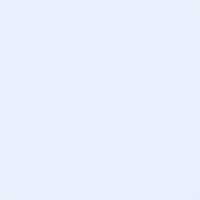 Behandlungen und Bonituren (Beachten Sie bitte die Hinweise in der Versuchsanleitung)
Tag der 1. Behandlung	 Tag der 2. Behandlung	 Tag der 3. Behandlung	 Tag der 4. Behandlung	 Abschluss-BoniturenEs liegen Bilddateien zur Bestimmung des Unkraut-Deckungsgrades vor	Versuchskennung:	BoniturDatumUnkraut-Deckungsgrad (%)T1: kurz vor der BehandlungT2: nach der BehandlungBoniturDatumUnkraut-Deckungsgrad (%)T1: kurz vor der BehandlungT2: nach der BehandlungBoniturDatumUnkraut-Deckungsgrad (%)T1: kurz vor der BehandlungT2: nach der BehandlungBoniturDatumUnkraut-Deckungsgrad (%)T1: kurz vor der BehandlungT2: nach der BehandlungT3: zu VegetationsendeT4: im Folgejahr